Converting Units:Directions: Use your foldable to find measurement facts.  Create ratio to change the measurement from one unit to the next.Example 1:How many gallons is equivalent to 20 quarts?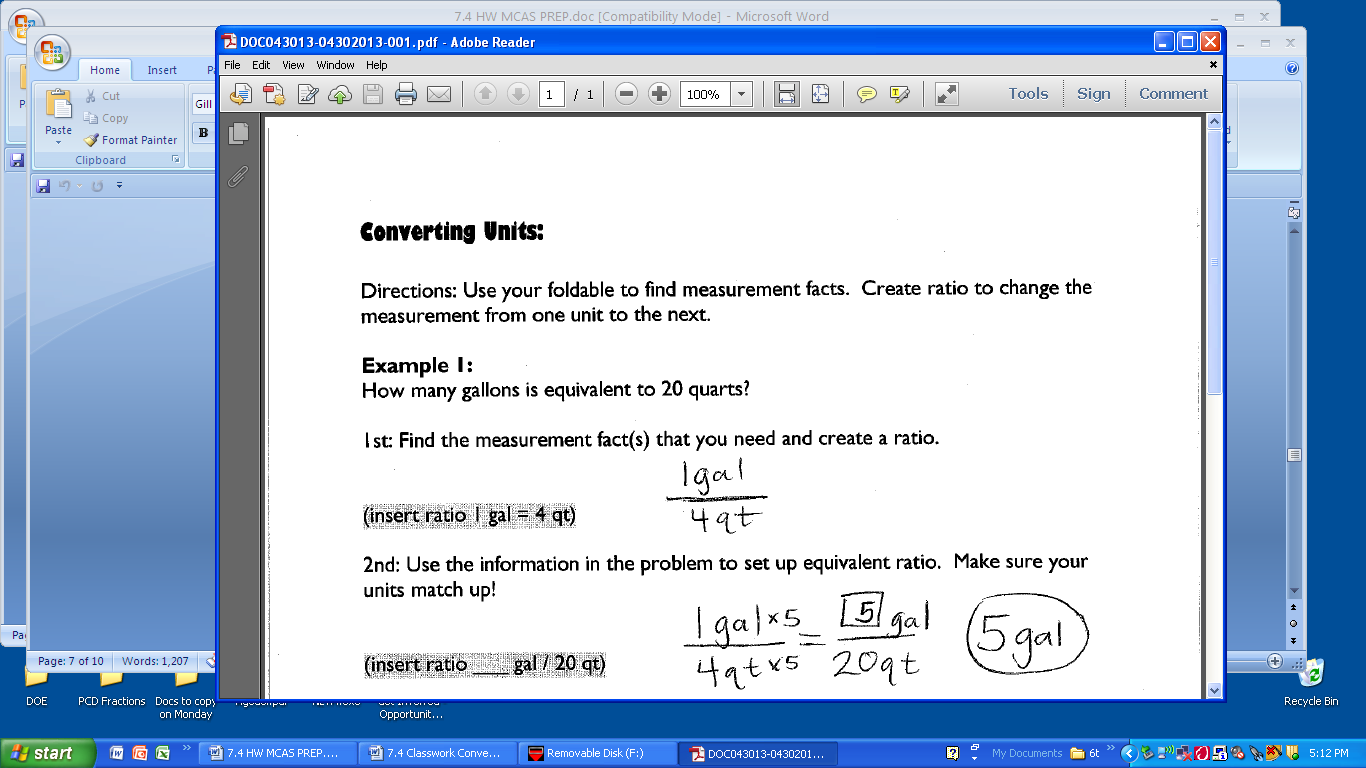 1st: Find the measurement fact(s) that you need and create a ratio.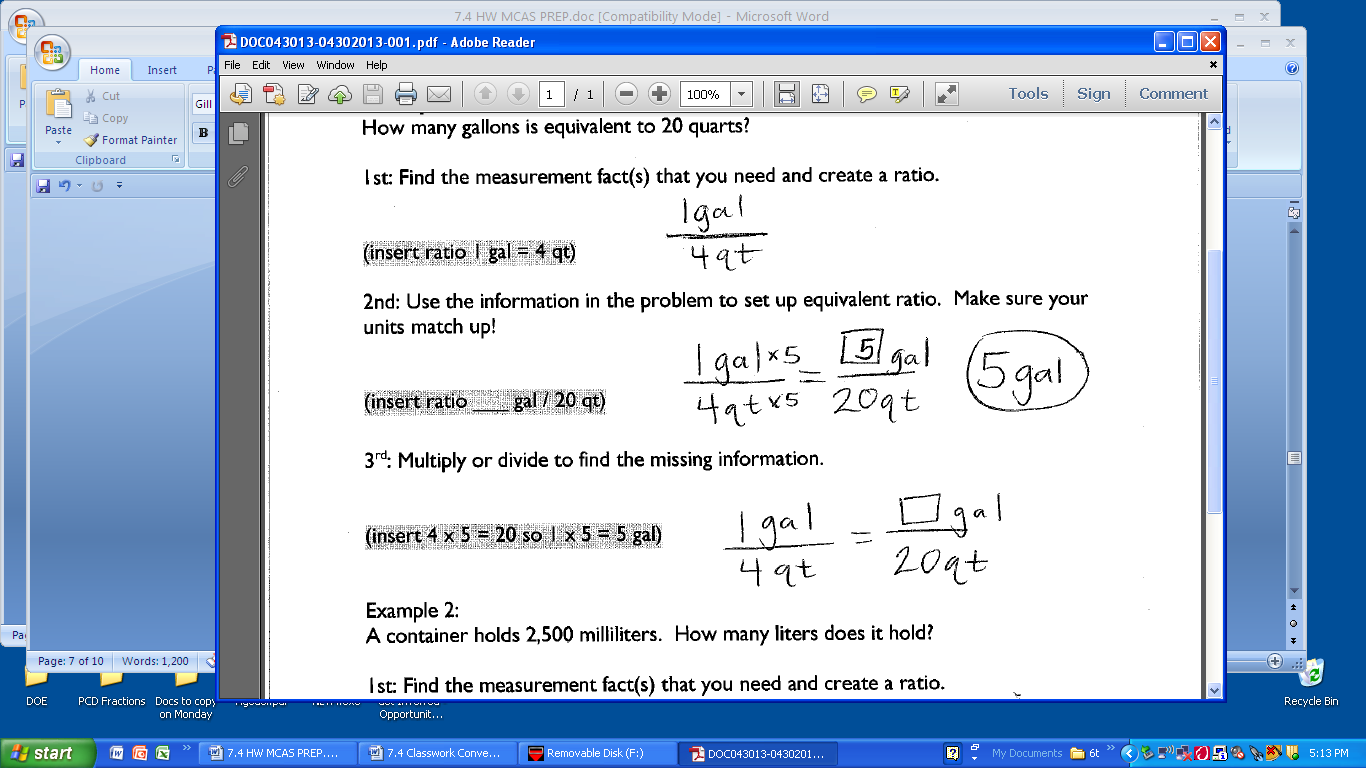 2nd: Use the information in the problem to set up equivalent ratio.  Make sure your units match up!3rd: Multiply or divide to find the missing information.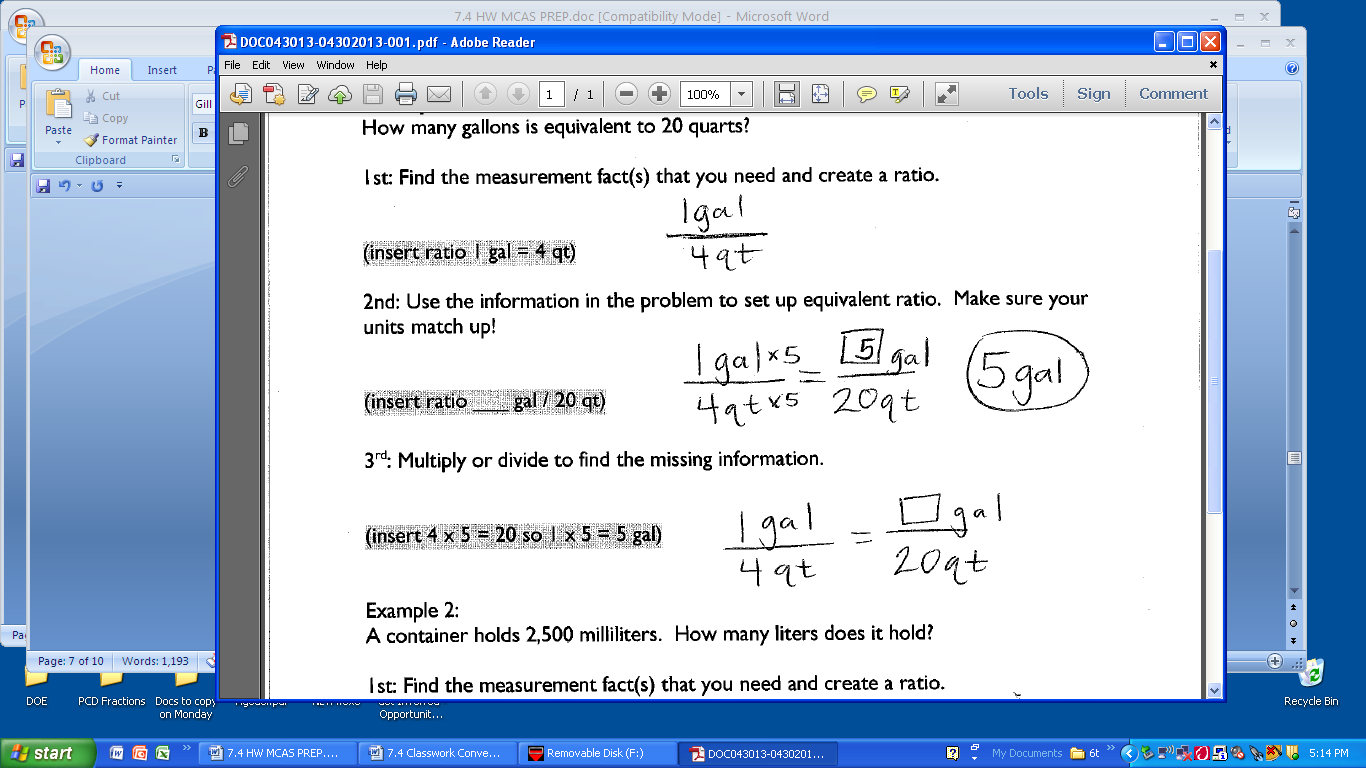 Example 2: A container holds 2,500 milliliters of water.  How many liters can the container hold?1st: Find the measurement fact(s) that you need and create a ratio.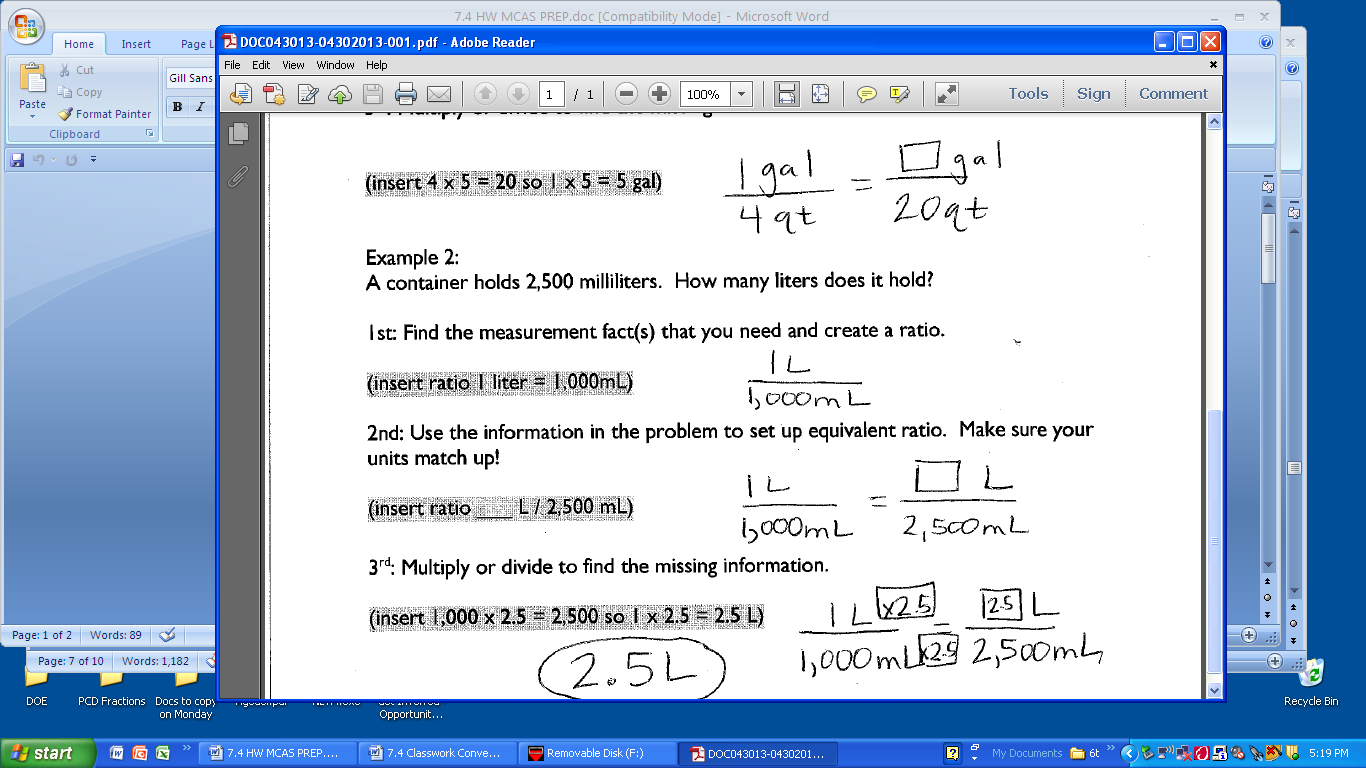 2nd: Use the information in the problem to set up equivalent ratio.  Make sure your units match up!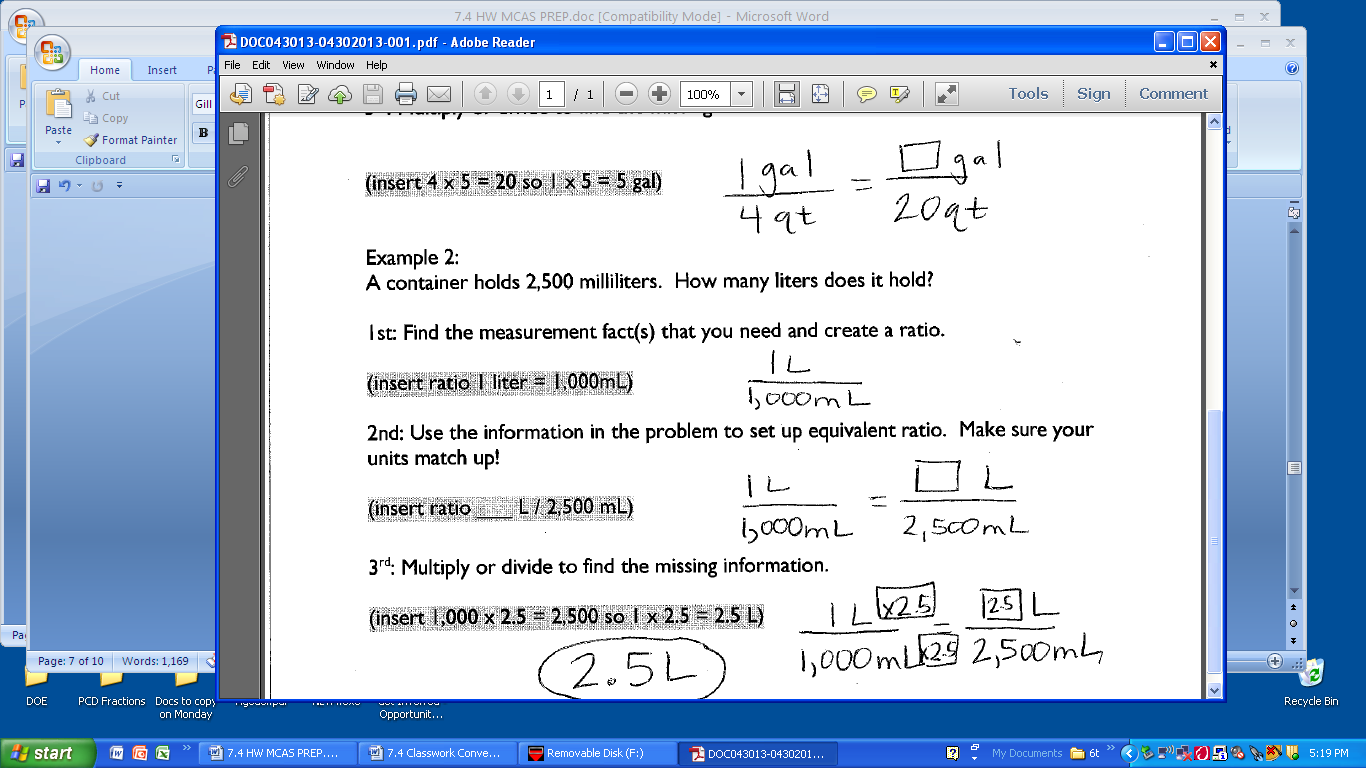 3rd: Multiply or divide to find the missing information.Practice:How many grams are in 2 kilograms?  _________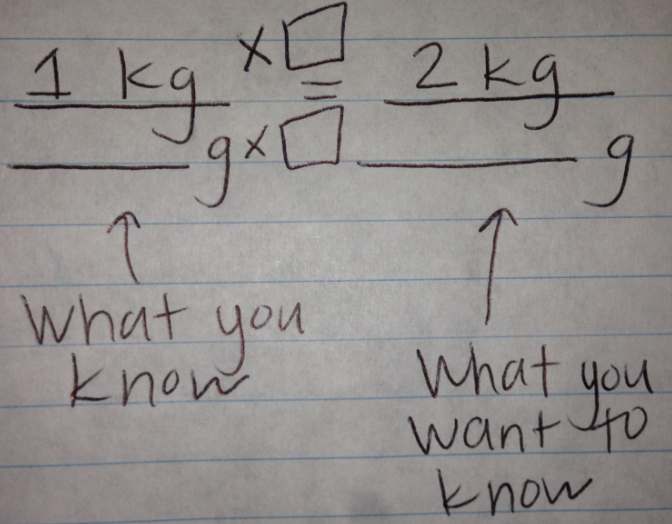 9 pints = ___________ cupsHow many centimeters are in 90 millimeters?60 inches = _________ feetHow many meters are in 800 kilometers?70 inches = ___________ feetAn item weighs 4,500 grams.  How many kilograms does it weigh?You need 105 mL of water for an experiment.  How many liters of water do you need?